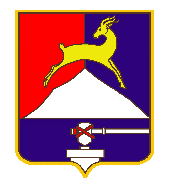 СОБРАНИЕ  ДЕПУТАТОВ     УСТЬ-КАТАВСКОГО ГОРОДСКОГО ОКРУГАЧЕЛЯБИНСКОЙ ОБЛАСТИШестое заседание РЕШЕНИЕот   22.06.2022    №  75                                                                  г. Усть-Катав  О внесении изменений в решение Собрания депутатов Усть-Катавского городского округа от 24.06.2016 года  №78 «Об утверждении Положения об Управлении образования администрации Усть-Катавского городского округа»В соответствии с Федеральным законом от 06.10.2003 №131-Ф3 «Об общих принципах организации местного самоуправления в Российской Федерации», Федеральным законом от 29.12.2012  № 273-ФЗ «Об образовании в Российской Федерации», Уставом Усть-Катавского городского округа, Собрание депутатов РЕШАЕТ:1. Внести следующие изменения в Положение об Управлении образования администрации Усть-Катавского городского округа, утвержденное решением Собрания депутатов Усть-Катавского городского округа от 24.06.2016года № 78:1.1. Пункт 12 изложить в следующей редакции:«12. Юридический адрес Управления образования:456043, Челябинская область, г. Усть-Катав, ул. Ленина, д. 47а;Фактический адрес Управления образования:456043, Челябинская область, г. Усть-Катав, ул. Ленина, д. 40».1.2. Пункт 13 изложить в следующей редакции:«13. Управление образования является полным правопреемником всех прав и обязанностей Муниципального казённого учреждения «Управление образования Усть-Катавского городского округа», которое создано на основании постановления администрации Усть-Катавского городского округа от 30.12.2010 года № 1349, в соответствии с Федеральным Законом от 06.10.2003 года  № 131-Ф3 «Об общих принципах организации местного самоуправления в Российской Федерации», Уставом Усть-Катавского городского округа, с правом юридического лица».1.3. В пункте 15:1.3.1. подпункт 4 изложить в следующей редакции:«4) является главным распорядителем бюджетных средств для подведомственных учреждений»;1.3.2. подпункт 27 изложить в следующей редакции:«27) осуществляет учет детей, подлежащих  обучению в образовательных учреждениях, реализующих образовательные программы дошкольного, начального общего, основного общего и среднего общего образования»;1.3.3. подпункт 34 изложить в следующей редакции:«34) создает условия по организации проведения итоговой аттестации выпускников муниципальных образовательных учреждений в рамках своей компетенции»;1.3.4. подпункт 36 изложить в следующей редакции:«36) осуществляет подбор кадров на замещение должностей руководителей подведомственных учреждений, заключает и прекращает трудовые договоры с руководителями подведомственных учреждений, вносит в них изменения».1.4.  Подпункт 2 пункта 16 изложить в следующей редакции:«2) согласовывать и утверждать уставы подведомственных образовательныхучреждений, организаций, а также изменения и дополнения к ним.».1.5. Подпункт 13 пункта 22 изложить в следующей редакции:«13) назначает, освобождает от должности, применяет меры поощрения и налагает дисциплинарные взыскания на работников Управления образования и руководителей подведомственных учреждений».2.  Признать утратившими силу решение Собрания депутатов от 25.04.2018 года № 67 «О внесении изменений в решение Собрания депутатов Усть-Катавского городского округа от 24.06.2016 года № 78 «Об утверждении Положения об Управлении образования администрации Усть-Катавского городского округа».3. Настоящее решение разместить на официальном сайте администрации Усть-Катавского городского округа www.ukgo.su и обнародовать на информационном стенде в здании администрации  Усть-Катавского городского округа.4. Организацию исполнения настоящего решения возложить на первого заместителя главы Усть-Катавского городского округа  по вопросам социально-культурной политике, охраны здоровья населения.        5. Контроль за исполнением настоящего решения возложить на председателя комиссии по законодательству, местному самоуправлению, регламенту, депутатской этике и связям с общественностью В.В.Кречетова.Председатель Собрания депутатов Усть-Катавского городского округа 					С.Н.ПульдяевГлава Усть-Катавского городского округа	                               С.Д.Семков